  מסכת יבמות דף קכא עמוד אמתני'. נפל למים, בין שיש להן סוף בין שאין להן סוף - אשתו אסורה. אמר רבי מאיר: מעשה באחד שנפל לבור הגדול, ועלה לאחר שלשה ימים.  גמ'. תנו רבנן: נפל למים, בין שיש להם סוף בין שאין להם סוף - אשתו אסורה, דברי רבי מאיר; וחכ"א: מים שיש להם סוף - אשתו מותרת, ושאין להם סוף - אשתו אסורה. היכי דמי מים שיש להם סוף? אמר אביי: כל שעומד ורואה מארבע רוחותיו. ההוא גברא דטבע באגמא דסמקי, אנסבה רב שילא לדביתהו. אמר ליה רב לשמואל: תא נשמתיה, אמר ליה: נשלח ליה ברישא. שלחו ליה: מים שאין להם סוף, אשתו אסורה או מותרת? שלח להו: אשתו אסורה. ואגמא דסמקי, מים שיש להם סוף או מים שאין להם סוף? שלח להו: מים שאין להם סוף הוא. ומר מאי טעמא עבד הכי? מיטעא טעינא, אנא סברי, כיון דקוו וקיימי - כמים שיש להם סוף דמי, ולא היא, כיון דאיכא גלי, אימור גלי אשפלו. קרי שמואל עליה דרב: לא יאונה לצדיק כל און; קרי רב עליה דשמואל: ותשועה ברוב יועץ. תניא, אמר רבי: מעשה בשני בני אדם מכמרין מכמורין בירדן, ונכנס אחד מהם למחילה של דגים, ושקעה חמה ולא ראה פתחה של מחילה, ושהה חברו כדי שתצא נפשו ובא והודיע בתוך ביתו; למחר זרחה חמה והכיר פתחה של מחילה, ובא ומצא הספד גדול בתוך ביתו. אמר רבי: כמה גדולים דברי חכמים, שאמרו: מים שיש להם סוף - אשתו מותרת, שאין להם סוף - אשתו אסורה. אי הכי, מים שיש להם סוף נמי ליחוש למחילה של דגים! במים שיש להם סוף, מחילה של דגים לא שכיחא. אמר רב אשי, הא דאמרו רבנן: מים שאין להם סוף אשתו אסורה, הני מילי באיניש דעלמא, אבל צורבא מרבנן לא, אי דסליק - קלא אית ליה. ולא היא, לא שנא איניש דעלמא ולא שנא צורבא מרבנן, דיעבד אין, לכתחלה לא. תניא, אר"ג: פעם אחת הייתי מהלך בספינה וראיתי ספינה אחת שנשברה, והייתי מצטער על תלמיד חכם שבה, ומנו? רבי עקיבא; וכשעליתי ביבשה, בא וישב ודן לפני בהלכה. אמרתי לו: בני, מי העלך? אמר לי: דף של ספינה נזדמן לי, וכל גל וגל שבא עלי נענעתי לו ראשי; מכאן אמרו חכמים: אם יבואו רשעים על אדם, ינענע לו ראשו. אמרתי באותה שעה: כמה גדולים דברי חכמים, שאמרו: מים שיש להם סוף - מותרת, מים שאין להם סוף - אסורה. תניא, א"ר עקיבא: פעם אחת הייתי מהלך בספינה וראיתי ספינה אחת שמטרפת בים, והייתי מצטער על תלמיד חכם שבה, ומנו? רבי מאיר; כשעליתי למדינת קפוטקיא, בא וישב ודן לפני בהלכה. אמרתי לו: בני, מי העלך? אמר לי: גל טרדני לחברו וחברו לחברו, עד שהקיאני ליבשה. אמרתי באותה שעה: כמה גדולים דברי חכמים, שאמרו: מים שיש להם סוף - אשתו מותרת, מים שאין להם סוף - אשתו אסורה.בעל שטבע במים שאין להם סוףטעם החומרה"באיסור אשת איש החמור שבזה תלוי כל יחוס ישראל. ואם חלילה היא אשת איש. ותנשא לאחר ותוליד בנים- יתרבו ממזרים בישראל. ואם יארע אף אחד מאלפי אלפים ותנשא לאחר ותוליד בנים ובנות ממזרים וממזרות וינשאו ויולידו- יתרבו ממזרים במשך השנים למאות. וכבר נודע גם בימינו מעשים כאלו, שהבעל לא היה שנים רבות ונשכח זכרו, ולפי האומדנא כבר מת, ואח"כ בא הבעל".חכמים ורבי מאירבמים שיש להם סוף מבואר בברייתא שחכמים חולקים על רבי מאיר ומתירים, ו"קימא לן יחיד ורבים הלכה כרבים". היו שרצו לצמצם את היקף האיסור לדעת רבי מאיר: "וראיתי שכתב הרשב"א ז"ל דר"מ לא פליג אלא בשיעור עד שתצא נפשו, והתם בבור ע"כ היה עתים שלא היה משוקע כולו במים. ומכל מקום נשתהא בתוך המים יותר מכדי שתצא נפשו. ולפי זה לא נתבאר לר"מ כמה ישהא ונחוש שמא יצא חי. וגם צריך לדקדק כמה היא שיעור שתצא נפשו לרבנן. ולקמן (ע"ב) גבי מעשה של בת נחוניא חופר שיחין משמע דיותר מב' שעות אי אפשר שתתקיים... ומפשטא דמתני' נראה דלר"מ אין חילוק בין מים שיש להם סוף לאין להם סוף, וכל שלא מצאו אותו ביבשה אשתו אסורה, כיון דאין שיעור לכדי שתצא נפשו, אפילו אם ראו המים מארבע רוחות כמה ימים ולא ראו שיצא- מכל מקום גזרו רבנן בכל גוונא, כיון דליכא שיעור ברור בזה".ההגדרה של אבייאביי מגדיר מים שאין להם סוף, כמקום שאי אפשר לראות בבת אחת את כל ארבע רוחותיו. טעם האיסור לדעתו הוא החשש "שמא יצא ממקום אחר" ולא הבחנו בו.מעשה דרבי שילאמבואר שרבי שילא טעה לחשוב, שמים עומדים נחשבים כמים שיש להם סוף. מסקנתו הייתה שכיוון שישנם גלים, הרי זה כמים שאין להם סוף. משמע שלולא היו גלים היה נשאר בעמדתו. לכאורה אין זה כדברי אביי. גם למחילה של דגים לא חשש ועל כך בהמשך. מכל מקום לכאורה ניתן ללמוד מן ההווא אמינא של רבי שילא, ש"במקום דליכא הצלה כלל, וודאי דגם מים שאין להם סוף דינם כמים שיש להם סוף ולא אמרינן לא פלוג רבנן... אין לנו לחוש למעשה ניסים".מחילה של דגיםרבי סיפר מעשה במי שניצל ממים שאין להם סוף, על ידי מחילה של דגים. הגמרא מסבירה שמחילה כזו שכיחה רק במים שאין להם סוף. גם כאן יש להבין מהו היחס לדברי אביי. בהמשך רבן גמליאל ורבי עקיבא מספרים על גלים שהצילו תלמידי חכמים. זהו טעם נוסף לכאורה, דומה לדברי רבי שילא."מדברי רבי נראה דטעמא דמים שאין להם סוף הוא מפני מחילה של דגים, ואפשר נכנס לשם. ולקמן מעובדה דר"ג ור"ע, משמע דטעמא הוא משום דגלים העלוהו מרחוק. ונפקא מינה בין ב' טעמים אלו, דלטעם דמחילה של דגים אין חילוק בין צורבא מרבנן לאיניש דעלמא, ולא מהני בזה שהיה עד שתצא נפשו, דשמא נכנס במחילה של דגים. אבל לטעמא דר"ג ור"ע דגלים העלוהו בזה הוא דשייך לחלק בין צורבא מרבנן, דקלא אית ליה, לאיניש דעלמא. וי"ל דמהאי טעמא הוא דמסיק הש"ס: 'ולא היא, ל"ש אינש דעלמא ולא שנא צורבא מרבנן לכתחילה לא', משום דאיכא למיחש למחילה של דגים, וצ"ע בזה בדברי הפוסקים ז"ל".  בעל אור שמח מבאר שהחידוש של מחילת דגים נתון במחלוקת בין התלמודים:" 'אי הכי מים שיש להם סוף ליחוש למחילה של דגים?' במים שיש להם סוף מחילה של דגים לא שכיחא'. הנה בירושלמי לא פריך קושיא דא, משום דגירסתו הוא בברייתא בלא סיום הך דאמר רבי: 'כמה גדולים ד"ח', וא"כ אין ראיה מתמן, דשם לא נפל להדיא בתוך המים, רק נכנס מדעת לעשות מלאכתו במחילה של דגים א"כ שפיר מצי חיי. אבל היכי דנפל למים דרך טביעה- לחוש שמא אירע לו פתחה של מחילת דגים להיכנס- דא לא חייש. אבל כאן בבבלי הגירסא: אמר רבי: 'כמה גדולים ד"ח שאמרו כו' וחכמים קא אסרו משום מחילה של דגים .ואימת קא אמרו? בנפל. [דבהכי מיירי לשון משנה] א"כ שפיר פריך, דמים שיש להם סוף נמי ליחוש למחילה של דגים, ומשני דלא שכיח. ולכך קאמר בירושלמי: 'אם הים גלני', פירוש שקט.. 'והביט לארבע רוחותיו וראה שאין שם ברייה- הר"ז תנשא', אבל בתלמודין לא מדכיר, דאכתי ניחוש למחילה של דגים ופשוט, וקצ"ע הא דקאמר על הך דרב שילא: 'ולא היא' כיון דאיכא גלי כו' ולא מדכר מחילה של דגים ודוק. ובתוספתא דילן הגירסא כמו בירושלמי וכבר כתבתי כי התוספתות נסדרו עפ"י גירסת ירושלמי".  יתכן, כי רק לגבי דייגים שייך חשש מחילה של דגים, ולא באדם הנופל פתאום, וזו הסיבה לכך שרעיון זה נעדר מהמקרה של רבי שילא. יש שרצו לומר, שהיתר מחילה הוא רק לדעת רבי, החושש למעשה ניסים, אולם לדעתו לא כן פסקו הרמב"ם, הטור והשו"ע. נסכם:הרב גורן חידש שהחשש למחילה של דגים הוא כשנעלם בלילה במים, שמא המתין לבוקר במחילה ואז מצא את הפתח. אך אין לחשוש למחילה ביום או בלב ים.היתר רבי אבהו בירושלמי בים 'גלני', יכול להתפרש כים גלוי, בדומה להיתר שסבר לנקוט רבי שילא. אחרונים דנים ברעיון מקל זה. אולם בתלמוד שלנו לא הובאו דברים אלו, ולכן הם דחויים מהלכה. גם בירושלמי גרסת הפני משה היא 'גבלוני' , דהיינו מים שיש להם סוף.צורבא מרבנןהגמרא העלתה אפשרות להקל בבעל תלמיד חכם, שלו היה עולה היה הדבר ידוע. אולם דוחה זאת למסקנה. מבארים בעלי התוספות: "ולא היא לא שנא צורבא מרבנן כו' - ואף על גב דרובייהו צורבא מרבנן אי סליק קלא אית ליה- מכל מקום לא חיישינן לאותו רוב ולא תנשא לכתחלה, כמו גבי (רוב) גוססין דאין מעידין עליהן אף על פי שרובן מתים". "וטעמא דמלתא משום חומר ערוה. כ"כ התוס' בבכורות דף כ' ע"ב במים שאין להם סוף". "נראה דלא לגמרי מדמי להו אהדדי, דבמים שאין להם סוף לכתחילה הוא דלא תנשא, ובגוסס אפילו דיעבד לא".מסכם המאירי: "זה שביארנו בטבע במים שאין להם סוף שאשתו אסורה, דוקא שלא לינשא לכתחלה אבל אם נשאת לא תצא ואין גוערין בו כלל. וכמו שאמרו למטה: 'מאן איכא בי חסא? טבע חסא' ואינסיבא איתתיה ולא אמרו לה ולא מידי. וכתבו גאוני ספרד, דהוא הדין לכל שנפלו במקום סכנה העשוי למות שם אלא שאנו חוששין שיצא. אבל חכם שהורה לינשא לכתחלה מנדין אותו ,ולא סוף דבר באדם שאינו מפורסם שאיפשר שעלה ואין לו קול, אלא אף בתלמיד חכם או אדם מפורסם, שהיה לנו לומר שאם עלה יש לו קול- אין משיאין את אשתו. ולא סוף דבר במים הנובעים שהם ניגרים בשטף אלא אף האגם שהוא מים שאינם טבעים ושהם נקוים במקום אחד, הואיל ומכל מקום יש שם רוב מים עד שאין העין רואה מארבע רוחותיו, הרוח מניעתם ועל ידי גלים שבו מוליכים את הנטבע בהם למקום רחוק ושמא יצא ולא ראוהו. וכן שכל מים שאין להם סוף, הואיל ויש שם מים מרובים נעשין שם דגים הרבה, ודגים חוטטים בהם מחילות סמוך לשפת הנהר מקום שהוא גבוה מן המים עד שאין המים ממלאים את כלה ואדם הנכנס שם מגביה צוארו ועומד ראשו למעלה מן המים... וכן כמה ענינים מצויים במים שאין להם סוף שהצלתו של אדם מזדמנת על ידם ברחמי שמים". מדבריו עולה שמחילת הדגים, הצלה בקרש או משא הגלים, הם רק דוגמאות לאפשרויות ההצלה במים שאין להם סוף. יתכן שלפי זה אין מחלוקת בין הטעמים כלל. אכן, מהר"ם מרוטנבורג אסר אפילו במקום שיש סלעים וטרשים. גם בערוך השולחן נטה לא לחלק באיסור: "אין חילוק בזה בין נטבע ערום בין בבגדיו, בין אם יכול לשוט ע"פ המים ובין שאינו יכול לשוט, ובין אם נפל הוא אל המים ובין שהמים באו עליו, כגון שישב בספינה בחדר התחתון והספינה ירדה לתהומות. שאע"פ שקרוב הרבה באין ספק שנטבע, מ"מ כיון דאחד מאלף נצולים שבמהירות קופצים לתוך הים ושטים או יושבים על דף או תורן וניצולים- א"א להתיר אשת איש בזה, והמורה היתר בזה מנדין אותו כמו שיתבאר". ניתן להסיק מדברי מהר"ם, שלא פלוג גם כשאין כל אפשרות הצלה, ואפילו שהו עליו בכדי שתצא נפשו. אולם בעל ערוך לנר סבור שאף 'לא פלוג' הוא חומרה שלא מן הדין, ואין לנוקטה כשאין אפשרות הצלה ריאלית.להקל עם הזמן"בתשובת ה"ר אליעזר מורדו"ן דקדק מדקאמר: 'מים שאין להם סוף אשתו אסורה' ,ולא קאמר אסורה לעולם, ש"מ דלאו לעולם קאמר. וכן נראה שתלו רבותינו ע"ה על חכמי הדור ויראי שמים שיתכוונו וישכילו על ענין המאורע [בדורם] והאריך מאד למצוא.. עילה להתיר אשה שנתעגנה ארבע שנים כי נטבע בעלה וחזקות מוכיחות שנטבע כי הכלים אשר אתו בספינה נמצאו על שפת הים". על כך מקשה המרדכי, שלפי זה נאלץ לומר, שכשרצו להקל בתלמיד חכם, יהיה זה אפילו ללא שיהוי סביר. הוא מסכם בשם כמה ראשונים:  "אין בידינו לבדות זמן מלבנו ודברים בלא ראיה ולתת אמתלאות. כי במקום שרצו חכמים להתיר פירשו הדברים".  כן הכריע גם בבית יוסף:"דברי רבי אליעזר אין להם על מה שיסמוכו, וכל הגס לבו בהוראה להתיר אשה על פי אותה תשובה- עתיד ליתן את הדין. לכן שומר נפשו ירחק ממנה". בתרומת הדשן הביא סברה להקל, שלא בא האיש אל ביתו זמן רב, ולא שמענו עליו:"כיון דנפיק קלא דלא פסיק שרבי יצחק הנזכר למעלה מת ונהרג או טבעוהו, ובעל שם היה וישנו לו קרובים הרבה בכמה מדינות, וזה כמה שנים שנשתקע שמו ואבד זכרו, ובעונותינו הרבים עכשיו בגלותינו אנו מפוזרים ומפורדים מעט בכל מקום, ואלו היה חי ברחוק מאתים או שלש מאות פרסה היה נודע ונשמע לנו". הרמ"א הביא את הדברים, אמנם גם בתרומת הדשן כיון רק להתירה בדיעבד מאחר שנשאה, וגם בזה דנו האחרונים להקל ולהחמיר.  "עי' במה"צ ס"ק נ"ח ש..האריך.. לקיים דברי התה"ד והרמ"א בכאן, וסיים: 'מיהו דוקא באומדנות המוכיחות טובא דחשיב כרוב גמור הוא דסמכי' עלייהו מן התורה". מכל מקום צירפו את סברתו להקל:החתם סופר דן בבעל שנפל המימה ממעברה, ונמצאה גופה דומה לאחר תשעה ימים. בין השאר הוא כותב:  כל זה הי' בימיהם דהי' שייך לומר ב' חששות או שהמים הובילוהו מרחוק לנוד וא"א שיודע הדבר לבני ביתו, ומכ"ש בים דגלי אשפילוהו כביבמו' קכ"א ע"א או שע"י החבלה נחסר ממנו אבר ובוש לחזור אל ביתו .   והנה בנ"ד בים לא טבע דנימא גלי אשפילוהו והובילוהו מעבר לנהר גוזן וכה"ג, ורק חשש ששט על ידי שיבולת הנהר אל מקום פלוני אלמוני.  וידוע שלע"ע נשתנו הזמנים בענין זה ממה שהי' במיהם שעתה קביע בי דואר במתא בכל המדינות הידועות..ואלו הי' עולה מהמים בכל מקום שהוא, הי' מודיע לביתו ע"י איגרת ואו הי' מפקיע הקול אפי' ע"י מגיד חדשות שקורין.. עתון ".על סמך זה התיר הרב פיינשטיין אשת יהודי שנשבה בידי הנאצים עם הצבא הפולני:"ומאז לא שמעה ממנו דבר, אך אמרו שם שכל היהודים שנלקחו בשבי הומתו ע"י הגרמנים הנאצים, ומחמת שעברו כל כך שנים הרבה ולא נשמע ממנו והוא יודע שיש לו אחות בא"י, ויודע שיש לו בן, שודאי היה לו לחקור ולדרוש אודותם, ולכן התרנוה לינשא עם סמך תרי רובי, וטעם תה"ד (פו"כ סי' קל"ט) והחת"ס (אה"ע ח"א סי' נ"ח) שקלא אית להו לאינשי דניצולין בזמן הזה שאפשר להודע בזמן קצר" "ומוסיף אני שבתקופתנו זו שעל ידי האינטרנט כל העולם כולו ככפר קטן, והמידע עובר בן רגע מקצה העולם ועד קצהו, ודאי מסתבר טפי להניח שאם היה האדם חי היה קל לברר את מקום המצאו. ואעפ"כ לא יעלה על הדעת להתיר עגונה על פי אומדנא זו לבדה, אך מ"מ נוהגין לצרף אומדנא זו לשאר צדדי היתר".נפל לנהר קפואמעשה בא לפני הב"ח: "באה גויה אחת ואמרה: הלכתי עם יהודי אל הנהר וויסיל...ונפל אל הנהר תוך נקב אחד וג' פעמים צף למעלה וצעק פעם אחד בקול מר הצילו אותי... אז נפל למטה והמים סובבים עליו כמו גלגל כשעה אחת וגם היו המים מבצבצים באותו מקום...  אין לנו לחוש לזה שמא שט מתחת הקרח לתוך נקב אחר ויצא משם ליבשה ברחוק מקום דאי נפק לא חזו ליה, דהסוגיא בפ' בתרא דיבמות מוכחא להדי' דמים שאין להם סוף דאשתו אסורה אינו אלא מטעמא דאיכא למימר דהגלים מטרידים אותו מעל המים באויר העולם מאחד לחבירו וחבירו לחבירו עד שיקיאנו ליבשה. אבל מתחת הקרח דראשו בתוך המים- אין ספק דנפשו יצאה מאחר שראשו הוא בתוך המים אי אפשר לו להינצל מן המיתה".  זאת הוא מבסס על המעשה ברבי שילא. ממשיך הב"ח: "והרב הגדול מוהר"ר ר' יהושיע שי' הקשה ע"ז מעובדא דר' חנינא בן דוסא.. דמבואר לשם דיכול לחיות תחת המים ב' שעות. א"כ ה"נ יש לחוש שהי' שט תחת המים ב' שעות ואח"כ יצא דרך אחד מן הנקבים שהיה בנהר! ונראה לי דהתם מיירי בבור שיש לו ד' מחיצות.. וכיון שלא הי' שם קרח וגליד עליה, שפיר אפשר לומר דחי ב' שעות ע"י שמטפיס ועולה וידו אוחזת במחיצה דבור ואעפ"י שחוזר ונופל לבור... שתי שעות יכול לטפס ולעלות כמה פעמים ולהוציא ראשו חוץ למים ולחיות ולא יותר מב' שעות. אבל בנפל תחת הקרח אינו יכול לעלות כלל ומת מיד". הבית שמואל מביא פסק זה להלכה: "התירו חכמי הדור את אשתו ואחד מהם היה הרב מהרש"א. וטעמם היה כיון דהמים נקרשים היו דינו כמים שיל"ס". במקרה דומה צירף ר' חיים מוולוז'ין את הנפילה כסיבת מוות אפשרית:  "דנפילה גבוה ב' קומות רובן למיתה מהך דבית הסקילה". אם כן ניתן לצרף שני 'רוב'.הנודע ביהודה מעיר על ההיתר כמה הערות:1. "אם ראו הטביעה ושהה הרואה עד שתצא נפשו שהוא יותר משתי שעות כדברי רש"י ביבמות קכ"א ע"ב בעובדא דבתו של נחוניא חופר שיחין ואם שהה הרואה שיעור זה וראה שלא עלה כבר- נפקא אשתו מאיסור תורה. כי משאל"ס שלא תנשא- חומרא דרבנן הוא. ולכן אמרו שאם נשאת עפ"י הוראת חכם לא תצא. וכיון שאין כאן רק איסור דרבנן, ביארתי בנ"ב בכמה מקומות ששוב סומכין על סימנים אמצעים להתירה אפילו לכתחלה.2. הוא תמה על המתירים: "במים שאל"ס אפי' ליכא גלי, הרי עכ"פ יש חשש מחילה של דגים שהרי במים שיש להם סוף הוא שאמרו מחילה ש"ד לא שכיחא, ובעובדא דרב שילא באגמא דסמקא צריך לומר שידעו שאין שם מחילה ש"ד. וכן נראה מסברא, דרש"י פירש שם דאגמא הנ"ל לא היו מים חיים ולפי הנראה נעשו מגשמים וכיוצא בזה ולא שכיח שם דגים  אבל בנהר ווייסל ואטו בשביל שנקרשו המים ליכא חשש מחילה של דגים!?."בשו"ת מלבושי יום טוב (אה"ע ריש סי' ד') הביא מדברי חיים.. שתירץ דכיון דהמים קפואים הם, א"כ גם אם יש מחילה של דגים נסתם פתח המחילה, ואין בידו להיכנס לתוך המחילה, לכן אם לא יצא בשיעור שתצא נפשו, אשתו מותרת.וכתב המלבושי יום טוב דלפ"ז היינו דוקא בנהר שקפא לגמרי, אבל אם הנהר נמצא בראשית קפאונו ולמטה לא שלט הקרח, א"כ עדיין סברתו דהנו"ב קיימא דחיישינן שמתחת להקרח מצא מחילה של דגים, ונכנס לשם ויצא למקום אחר, ואשתו אסורה". הוא עצמו מחדש שאין לחשוש למחילה של דגים שיכול אדם להיכנס לתוכה, במקום שאינה מצויה. זו הסיבה שרבי שילא לא חשש לזה.היתרים נוספיםיש שהתירו גם במקרה של מערבולת, או במקרה שהיו מצלמות שכיסו את האזור ולא ראו ביציאתו.בחורף תשכ"ח נעלמה הצוללת הישראלית 'דקר'. שרידיה נמצאו רק כעבור למעלה מ-31 שנה. הרב גורן נדרש לשאלת התרת העגונות, ואלו היו נימוקיו להתיר:נמצא מצוף הצוללת, עליו ניכר שהיה קשור אליה מתחת למים במשך שנה. נראה שהיה בעומק בו קורסת צוללת. מכאו ואילך ניתן לתת לצוללת דין אניה המיטרפת, ואיסור החיתון של האלמנות הופך דרבנן.הטביעה הייתה בלב ים, הרחק מחוף.טביעת צוללת היא כמים שיש להם סוף.אין חשש מחילת דגים בלב ים.סריקה אווירית מהירה רציפה מקיפה ומקצועית כפי שנערכה, יש בה כדי להגדיר את הים 'גלוני' מבחינת האווירונים, ולהסיר חשש שנמלט ניצול בחסות הגלים.גם לו היה ניצול – יש להניח שיהיה מהרוב, שהיו רווקים.יש לשלול אפשרות של שבי או פעולת אויב אחרת מן הנימוקים הבאים:עד כה הודיעו האויבים על אחזקת שבויי צה"ל תוך זמן סביר.דרך האויב להתפאר בהישג כזה, כפי שעשה בטיבוע 'אילת'.קשה מאוד לנהל מבצע כזה בלי התנהלות בקשר שהייתה אמורה להיות נשמעת למרחוק.בהנחה שנשבו חיילים ואין מדווחים עליהם לאורך שנים – הרי זה משום שהרגום.קשה מאוד להסתיר קיום שבויים כה רבים לאורך שנים.נדיר מאוד שניצלים לשבי חיילים מצוללת שטורפדה. סיכויי ההצלה אפסיים. גם שברים וכתמי שמן לא נצפו.שבי באיומים, המקובל על ידי זריקת רימוני סרק, היה למעלה מיכולות המצרים. מכל מקום, הצוללת הייתה מספיקה לדווח בקשר ולשחרר מצופים.נסיים בנימה אופטימית. בין הביאורים שנתנו למדרש הבא, ישנו אחד הקשור לסוגייתנו:"אמר רב יהודה אמר שמואל...: מעשה בד' מאות ילדים וילדות שנשבו לקלון, הרגישו בעצמן למה הן מתבקשים, אמרו: אם אנו טובעין בים אנו באין לחיי העולם הבא? דרש להן הגדול שבהן: (תהלים ס"ח) אמר ה' מבשן אשיב אשיב ממצולות ים, מבשן אשיב - מבין שיני אריה אשיב, ממצולות ים - אלו שטובעין בים; כיון ששמעו ילדות כך, קפצו כולן ונפלו לתוך הים. נשאו ילדים קל וחומר בעצמן, ואמרו: מה הללו שדרכן לכך - כך, אנו שאין דרכנו לכך - על אחת כמה וכמה! אף הם קפצו לתוך הים. ועליהם הכתוב אומר: (תהלים מד) כי עליך הורגנו כל היום נחשבנו כצאן טבחה" "לדעתי נראה דאינהו סברי דזהו דוקא לחבול בעצמו, אבל לקפוץ לים דיכול להנצל דהא נפל למים שאין להם סוף אשתו אסורה, הלכך אף שלא ינצל כיון דהוא לאו להרוג עצמו מיכווין רק לנוס לים אולי ינצל ולא יחטא. בזה סברו דמותר לעשות".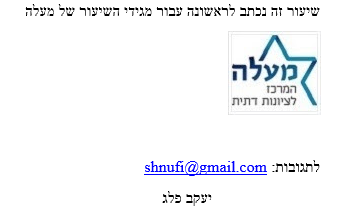 חשש מחילה של דגיםנודע ביהודהילקוט גרשוניושב הכהןאור שמחחשש מחילה של דגיםתקף במקום דגיםרק לרבי. דחוי מהלכה.נפסק על ידי הרי"ף והרא"שבמחלוקת התלמודים. ירושלמי מקל.